Сеть публичных библиотек: основные тенденции развития 
в 2016–2020 гг.Пшибытко Марина Георгиевна, заведующий научно-исследовательским отделом библиотековеденияНа 01.01.2021 совокупная библиотечная сеть Беларуси насчитывает около 7,2 тыс. публичных и специальных библиотек с общим объемом фонда около 180 млн экземпляров. Порядка 34 % этих учреждений находится в ведомстве Министерства культуры Республики Беларусь: Национальная библиотека Беларуси, 6 областных библиотек и 2 468 публичных библиотек местных органов власти.Рисунок 1 – Распределение сети публичных библиотек по областямЗа прошедшую пятилетку тенденция сокращения сети публичных библиотек, впервые отмеченная в 1985 г., сохранялась и связана она была в первую очередь с социально-демографическими процессами, происходящими в стране (уменьшением количества сельских жителей).В то же время, как демонстрирует рисунок 2, темп сокращения сети публичных библиотек значительно уменьшился. Так, если в 2011–2015 гг. была закрыта практически каждая четвертая публичная библиотека                  (- 26 %), то в пятилетие 2016–2020 – каждая восьмая (- 13 %).Рисунок 2 – Динамика количества публичных библиотекКак демонстрирует рисунок 3, наибольшее количество закрытых библиотек – в Могилёвской области (- 19 %). Наименьшие сокращения произошли в Минской (- 7 %) и Гомельской (- 8 %) областях. На 01.01.2021 наибольшее количество публичных библиотек сосредоточено в Гомельском регионе (470 ед.).Рисунок 3 – Сокращение количества публичных библиотек по регионамС целью компенсации культурного дефицита в отдаленных и малонаселенных пунктах и обеспечения общедоступности публичных библиотек развивались формы нестационарного библиотечного обслуживания. Для обслуживания сельского населения публичными библиотеками используются библиобусы. В 2020 г. их количество по сравнению 
с 2016 г. увеличилось на 1 единицу и составило 105 (см. рисунок 4). 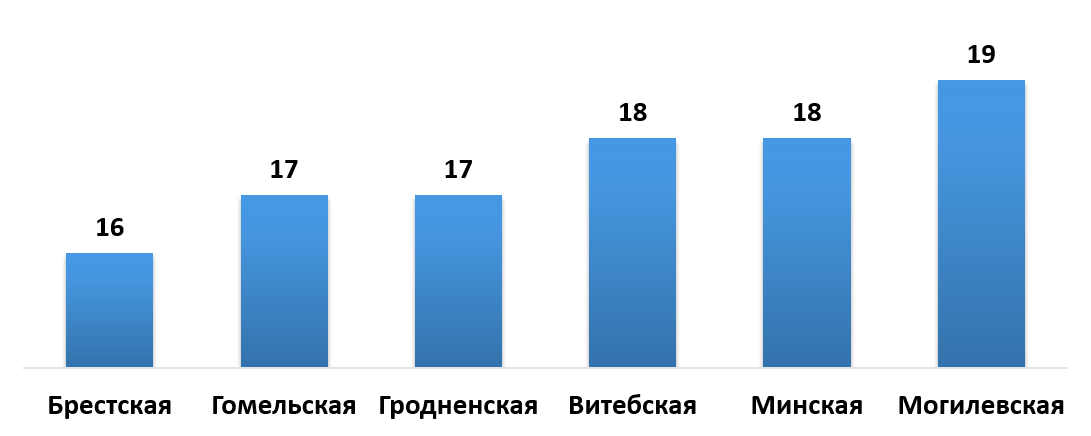 Рисунок 4 – Распределение библиобусов по регионамНесмотря на острую необходимость в их наличии для обеспечения равных возможностей доступа к информационным ресурсам жителям республики независимо от места проживания, на сегодняшний день в стране 11 % районов не имеют библиобусов (таблица 1).Таблица 1 – Охват районов библиобусамиБлагодаря библиобусам, в 2020 г. библиотечное обслуживание стало доступным более 312 тыс. жителей 3 455 населенных пунктов. В качестве читателей библиобусов в целом по стране зарегистрировано более 38 тыс. человек. Книговыдача библиобусами, по итогам 2020 г., в совокупности по стране составила 811,4 тыс. документов (таблица 2).Таблица 2 – основные показатели функционирования библиобусовОсновная читательская аудитория — люди старшего возраста (пенсионеры). В зону обслуживания библиобусов ряда областей входят и детские оздоровительные лагеря, поэтому вторую категорию пользователей составляют дети. Как отмечают эксперты, наибольшим спросом среди жителей пользуется художественная и научно-популярная литература, издания для детей и юношества, периодические издания. Для удовлетворения читательских запросов принимаются предварительные заказы на литературу и периодику. Важным направлением в работе библиобусов является проведение культурно-массовых мероприятий для различных групп читателей. Интерес у жителей вызывают книжные выставки, тематические обзоры литературы, беседы и другие мероприятия. Во время стоянок осуществляется наглядная популяризация литературы, консультации по услугам, оказываемым центральной районной библиотекой. Для организации и проведения культурно-массовых мероприятий библиобусы активно сотрудничают с автоклубами. По итогам деятельности в 2020 г., в целом по стране состоялось 7,5 тыс. выездов, что составило 73 % от запланированного. В 2020 г. практически во всех регионах простои библиобусов были вызваны неблагоприятной эпидемиологической ситуацией, связанной с инфекцией COVID-19, техническим ремонтом автомобилей, отсутствием топлива. В 2020 г. в среднем на один библиобус в стране приходилось 9 маршрутов по 4 населенных пункта в каждом. При этом среднее количество выездов по маршруту составило 8 раз за год.Таблица 3 – Показатели работы библиобусов с 2020 г.Следует отметить, что оснащенность библиобусов не соответствует требованиям, предъявляемым к транспортному средству для осуществления полноценного нестационарного библиотечного обслуживания: ограниченность физического пространства не позволяет представить пользователям необходимый объем фонда; отсутствие компьютеров, интернета, периферийного оборудования препятствуют развитию информационно-библиотечных услуг.В ноябре 2020 г. за счет средств районного бюджета в ГУК «Барановичская РЦБС» был приобретен новый специализированный автомобиль. Библиобус оснащен всем необходимым для комфортного обслуживания пользователей: ноутбуком, принтером, возможностями подключения к Wi-Fi и подзарядки электропитания, системой обогрева, встроенными стеллажами, оборудованным местом для работы библиотекаря, переносными складными стульями, выдвижным козырьком на случай неблагоприятных погодных условий. Однако это пока скорее исключение из правил. Что касается основной массы библиобусов, используемых публичными библиотеками Беларуси, то чаще всего фонд перевозится в коробках. Приспособленные стеллажи есть только в 23 автомобилях (22 %).Таблица 4 – Оснащенность библиобусов стеллажамиЛишь в 24 библиобусах (22,9 %) имеется компьютер либо ноутбук, в 9 (8,6 %) – принтер либо сканер.  Таблица 5 – Оснащенность библиобусов компьютерным и периферийным оборудованиемВыход из сложившейся ситуации видится в применении комплексного подхода, который объединил бы в себе все этапы решения проблемы, начиная от разработки проекта мобильной библиотеки, нормативной документации, поиска источников финансирования и исполнителей и заканчивая практическим внедрением в деятельность библиотек. Это должен быть проект общереспубликанского масштаба, который позволил бы повысить уровень мобильного обслуживания во всех регионах одновременно.С целью методического сопровождения деятельности библиотек по осуществлению нестационарного обслуживания Национальная библиотека Беларуси, основываясь на существующем мировом опыте организации нестационарного библиотечного обслуживания и международных рекомендациях («Руководстве по мобильным библиотекам» IFLA), разработала «Методические рекомендации по организации нестационарного библиотечно-информационного обслуживания населения в Республике Беларусь». Министерством культуры Республики Беларусь в декабре 2020 г. данный документ был направлен в области для использования в работе. В настоящее время ознакомиться с ним можно на портале библиотеки в разделе «Библиотекарям». В истекшую пятилетку не прекращалась деятельность, направленная на оптимизацию сети публичных библиотек. Продолжилось начатое в 2012 г. объединение публичных и школьных библиотек, расположенных в сельской местности.На 01.01.2021 г. в республике функционировало 504 объединенные библиотеки, что на 29 единиц больше, чем в начале 2016 г. (рисунок 5).Рисунок 5 – Распределение объединенных библиотек по областям на 01.01.2021Как демонстрирует рисунок 5, наибольшее количество объединенных библиотек функционирует в Могилёвской области (176), меньше всего – в Витебской (19). В соответствии с Методическими рекомендациями по интеграции (объединению) сельских публичных библиотек и библиотек учреждений общего среднего образования и организации их деятельности, утвержденными в 2012 г. Министерством культуры и Министерством образования Республики Беларусь, объединение необходимо производить в тех населенных пунктах, где это является целесообразным. В тоже время п. 4 рекомендаций предписывает оставлять объединенную библиотеку в статусе публичной в ведении Министерства культуры. На 01.01.2021 г. 8 % объединенных библиотек перешли в ведомство Министерства образования. Государственной программой «Культура Беларуси» на 2016–2020 гг. было предусмотрено достижение ряда показателей, среди которых основным является увеличение количества посещений, в том числе – удаленными пользователями, на 4 % ежегодно. По итогам деятельности в 2020 г., его рост должен был составить 20 % по сравнению с результатами работы в 2015 г. Непредвиденные эпидемиологические обстоятельства, с которыми столкнулись публичные библиотеки республики в 2020 г., не позволили им выполнить данный показатель. Его рост составил 16,3 %. При этом, необходимо отметить, что уже в 2019 г. данный показатель был перевыполнен. Рост числа посещений составил 25 % (рисунок 6).Рисунок 6 – Динамика количества посещенийОбъявленная Всемирной организацией здравоохранения пандемия в 2020 г. потребовала некоторых изменений в подходах к содержанию работы библиотек.Неблагоприятная эпидемиологическая обстановка способствовала активизации деятельности библиотек в интернет-пространстве. Библиотеки активно занимались созданием электронных информационных ресурсов, онлайн-проектов (образовательных, научных, социокультурных). Это позволило увеличить количество виртуальных посещений на 22 % (к уровню 2019 г.). Особенно в этом преуспели библиотеки Витебской области, где около 40 % посещений осуществлялось в удаленном режиме. Благодаря приложенным усилиям, ряду областей удалось выполнить и даже перевыполнить целевой показатель государственной программы (рисунок 7)Рисунок 7 – Динамика количества посещений публичных библиотек, в том числе удаленными пользователями, по сравнению с 2015 г.  по регионамНеблагоприятная эпидемиологическая обстановка 2020 г. отрицательно повлияла и на устойчивую поступательную положительную динамику количества зарегистрированных пользователей. В результате, за 2020 г. произошло резкое падение данного показателя на 11 % (рисунок 8).Рисунок 8 – Динамика количества пользователей за 2016–2020 гг.Качественно укомплектованный библиотечный фонд является основой эффективной деятельности любой библиотеки. Поручение Главы государства А.Г. Лукашенко от 17 октября 2016 г., согласно которому не менее 12 % от суммы, выделяемой на содержание библиотеки, должно идти на комплектование, стало государственной гарантией квоты денежных средств, выделяемых на формирование информационных ресурсов. В тоже время устойчивая тенденция удорожания издательской продукции в сочетании с постоянным уменьшением количества финансовых средств, выделяемых на комплектование (в абсолютных единицах) привели к тому, что количество новых поступлений в фонды публичных библиотек из года в год уменьшалось. В результате, отрицательная динамика за пятилетку составила 30 % (рисунок 9).Рисунок 9 – Динамика количества новых поступлений в фонды публичных библиотек, тыс. экз.В результате обновляемость фондов публичных библиотек также уменьшилась и по итогам 2020 г. не достигла 3 % (рисунок 10).Рисунок 10 – Динамика обновляемости фондов публичных библиотек, %Итогом отмеченных негативных тенденций стало уменьшение совокупного фонда публичных библиотек за 2016–2020 гг. на 10 % (рисунок 11).Рисунок 11 – Динамика объема совокупного фонда публичных библиотек, тыс. экз.Информатизация на протяжении трех десятилетий является одним из главных векторов развития библиотек. В стране реализован и продолжает реализовываться целый ряд государственных и отраслевых программ, посвященных решению этой задачи. На сегодняшний день эта проблема в библиотеках ведомства Министерства культуры практически решена: показатель компьютеризации на 01.01.2021 г. составил 94 % (рисунок 12). Рисунок 12 – Компьютеризация публичных библиотек по регионамКак демонстрирует рисунок 12, полностью компьютеризированы публичные библиотеки Гродненской, Минской областей и г. Минска. Практически завершена компьютеризация библиотек Могилёвской области.К сети Интернет подключено 85 % библиотек (рисунок 13).Рисунок 13 – Доступ библиотек к сети Интернет по регионамВ тоже время из года в год обостряется проблема модернизации имеющейся компьютерной техники. На 01.01.2021 80 % компьютеров, установленных в публичных библиотеках, требуют обновления (рисунок 14).Рисунок 14 – Состояние компьютерного парка библиотек по регионамРазвитие обслуживания в удаленном режиме, ставшее самой актуальной задачей в условиях пандемии 2020 г., не возможно без наличия сайтов. На 01.01.2021 г. в стране функционирует 165 сайтов публичных библиотек. При этом, как демонстрирует рисунок 14, в Гомельской области еще остались центральные библиотеки, не имеющие собственного сайта (рисунок 15).  Рисунок 15 – Наличие сайтов в публичных библиотекахК сожалению, в истекшую пятилетку не была до конца решена проблема учета деятельности библиотек в интернет-пространстве. У ряда библиотек на сайтах отсутствуют модули регистрации и, соответственно, не осуществляется учет виртуальных пользователей. Не все библиотеки ведут учет виртуальных посещений. С целью методического сопровождения процесса учета виртуальных пользователей и посещений Национальной библиотекой Беларуси были разработаны и размещены на портале учреждения Методические рекомендации по осуществлению учета виртуальных пользователей и посещений; в 2019 г. увидело свет методическое пособие Руководство по осуществлению статистического учета функционирования библиотек в интернет-пространстве.Проблема наличия квалифицированных кадров за истекшую пятилетку еще более усугубилась. Так, если в начале 2016 г. доля работников с профильным библиотечным образованием составляла 71 % из общего количества библиотечных специалистов, то по итогам деятельности в 2020 г. – 64 %. При этом общее количество сотрудников уменьшилось на 10 % и составило 6 706.Таким образом, несмотря на достигнутые результаты, ряд проблем остался не решен. Среди них можно выделить четыре ключевых:1. Постоянное сокращение сети библиотек, недостаточное количество и плохая оснащенность библиобусов привело к тому, что некоторые населенные пункты страны остались не охваченными библиотечным обслуживанием. 2. Низкий уровень информатизации библиотек не позволил осуществлять эффективное обслуживание в удаленном режиме.3. Недостаточное финансирование не позволило обеспечивать необходимое обновление библиотечных фондов.4. Закрепление квалифицированных кадров в библиотечной сфере.Поиску путей решения проблем, накопившихся в публичных библиотеках за 2016–2020 гг., была посвящена Коллегия Министерства культуры, прошедшая 20 мая 2021 г., на которой комплексно было рассмотрено развитие библиотек. Решение коллегии «Об организации работы публичных библиотек. Проблемы, перспективы, пути развития» содержит более 20 пунктов и касается наиболее актуальных проблем по всем направлениям библиотечной деятельности: нормативному правовому и организационному обеспечению, в т.ч. методическому сопровождению; формированию информационных ресурсов; организации обслуживания пользователей, в т.ч. нестационарного; совершенствованию материально-технической базы (модернизации парка библиобусов, компьютерного парка, телефонизация, компьютеризации библиотек, подключение к сети Интернет, проведение капитальных и текущих ремонтов зданий и помещений библиотек).Будем надеяться, что все намеченное будет исполнено и в пятилетку 2021–2025 гг. публичные библиотеки страны выйдут на качественно новый виток своего развития.Название областиКоличество РЦБСКоличество библиобусов% охвата районов библиобусамиБрестская1616100Витебская211886Гомельская211781Гродненская1717100Минская221882Могилёвская211990Всего11810589Название областиКоличество населенных пунктов, обслуживаемых библиобусамиКоличество жителей в населенных пунктах, обслуживаемых библиобусамиКоличество выданных документов в 2020 г.Количество читателей, обслуженных библиобусом в 2020 г.Брестская 60289 491173 2727 095Витебская 68938 742165 0406 232Гомельская 45927 46383 1944 396Гродненская 74951 227197 8659 188Минская 43963 403106 4697 017Могилёвская 51742 33085 5704 847Всего по РБ3 455312 656811 41038 775ОбластьСреднее количество маршрутов, выполняемых одним библиобусомСреднее количество населенных пунктов в одном маршрутеСреднее количество выездов по маршрутуБрестская 1138Витебская1047Гомельская645Гродненская11410Минская835Могилёвская8410ВСЕГО по РБ948ОбластьКоличество библиобусов, оборудованных стеллажамиБрестская4Витебская1Гомельская2Гродненская4Минская4Могилёвская8Всего23ОбластьКол-во библиобусов, имеющих компьютер / ноутбукКол-во библиобусов, имеющих принтер / сканерБрестская93Витебская1–Гомельская21Гродненская––Минская1–Могилёвская115Всего249